ПРОГРАММА МЕРОПРИЯТИЙМЕЖРЕГИОНАЛЬНОГО ФЕСТИВАЛЯ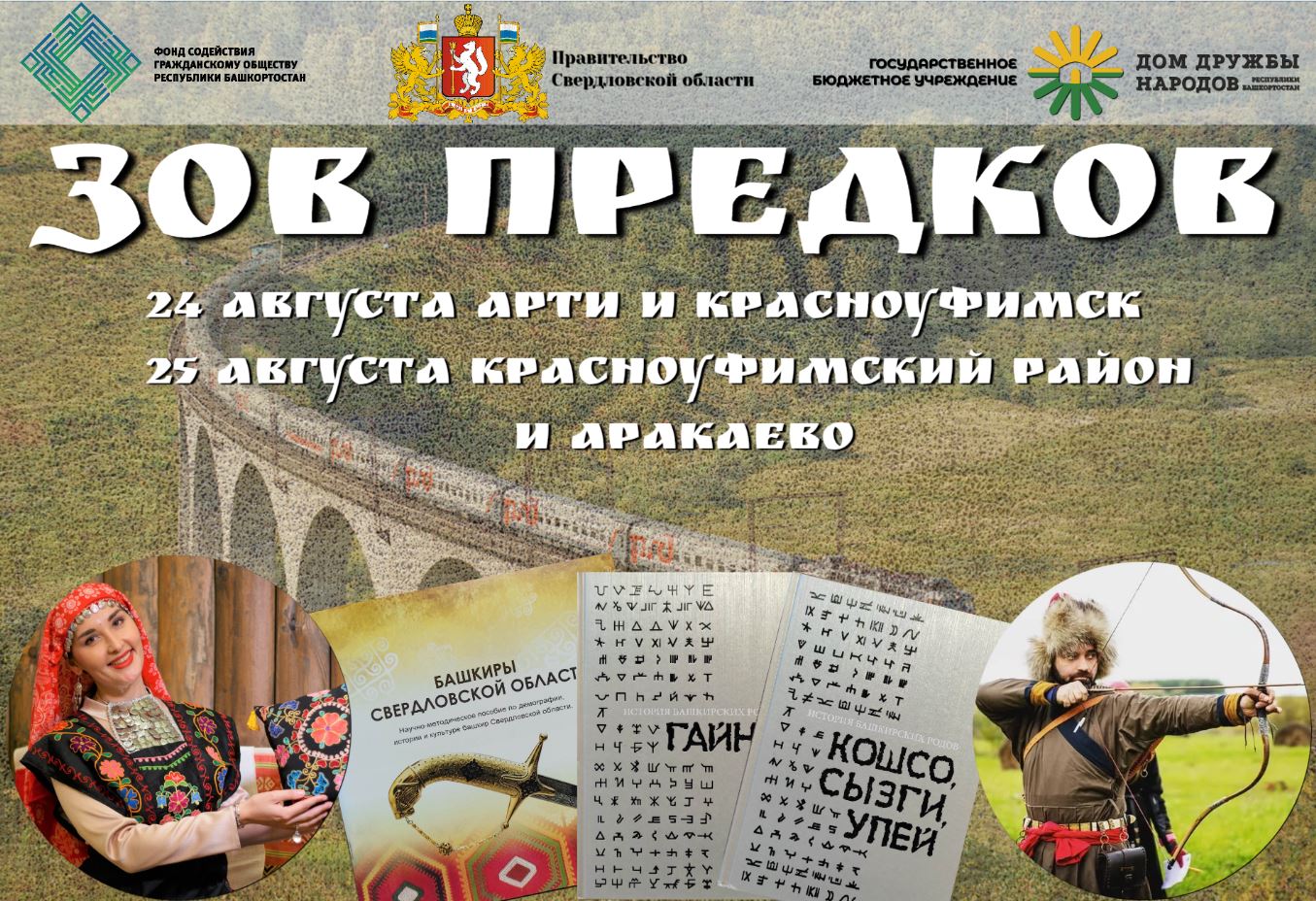 24-25 августа 2021 г.         				         Свердловская областьДВУХДНЕВНАЯ ПРОГРАММА МЕРОПРИЯТИЙ МЕЖРЕГИОНАЛЬНОГО ФЕСТИВАЛЯ «ЗОВ ПРЕДКОВ»Возможны изменения в программеИзменения в программе через Светлану Ринатовну Кульмурзину, руководителя филиала ГБУ Дом дружбы народов РБ Башкирского историко-культурного центра в Свердловской области +79028728789 svetlanarinatovna@bk.ru 24 АВГУСТА 2021 ВТОРНИКМЕСТО ПРОВЕДЕНИЯ: Артинский ГО Свердловской области МАОУ АГО «Центр дополнительного образования» п.Арти, ул.Ленина, 75 или парк в зависимости от погодных условийЗАКРЫТОЕ МЕРОПРИЯТИЕПринимающая сторона:Заместитель главы Артинского городского округа по социальным вопросам Сергей Анатольевич Токарев +7 (34391) 21477, 21904 arti21519@mail.ruДиректор МАОУ АГО «Центр дополнительного образования» Татьяна Анатольевна Чебыкина mboy_cdt@mail.ruИнформационная поддержка от Артинский ГО:1.	Газета «Артинские вести»2.	Сайт МАОУ АГО «Центр дополнительного образования»Зрители: Участники летнего городского лагеря МАОУ АГО «Центр дополнительного образования» Педагоги и дети 7-14 лет (40 человек)Для получения пропуска на территорию МАОУ АГО «Центра дополнительного образования» обязательное предоставление ПЦР-теста 3 дня или справки о вакцинировании.24 АВГУСТА 2021 ВТОРНИКМЕСТО ПРОВЕДЕНИЯ: ГО Красноуфимск Свердловской областиМАУ Центр культуры и досугаг.Красноуфимск, ул.Советская, 42ОТКРЫТОЕ МЕРОПРИЯТИЕ Приглашаем к участию всех желающих!Принимающая сторона:Заместитель директора по творческой работе МАУ ЦКиД ГО Красноуфимск Оксана Александровна Коремина Ведущий методист МАУ ЦКиД ГО Красноуфимск Елена Михайловна ПлеканчукИнформационная поддержка ГО Красноуфимск:Сайт МАУ ЦКиД ГО Красноуфимск https://ckid-kruf.ru/ Ведущий новостной сайт https://ksk66.ru/ Прямая трансляция в социальных сетях Учреждения: ВКонтакте https://vk.com/ckidkruf Одноклассники https://ok.ru/group/56183477370892 Зрители:МБУ ДО «Детская школа искусств им. П.И. Осокина» ГО КрасноуфимскМБУ «Красноуфимский краеведческий музей» ГО КрасноуфимскМАУ ЦКиД ГО Красноуфимск МАУ по работе с молодежью «Центр творчества детей и молодежи» ГО КрасноуфимскКрасноуфимский филиал ГАПОУ Свердловской области «Уральский железнодорожный техникум»Отделение рукопашного боя МАУ СШ “Лидер”Свободный вход для всех желающих25 АВГУСТА 2021 СРЕДАМЕСТО ПРОВЕДЕНИЯ: ГО Красноуфимск Свердловской областиг.Красноуфимск, пересечение улиц Салавата Юлаева и Кирпично-ЗаводскаяОТКРЫТОЕ МЕРОПРИЯТИЕПриглашаем к участию всех желающих!Принимающая сторона:Администрация ГО КрасноуфимскАдминистрация МО Красноуфимский округИнформационная поддержка от ГО Красноуфимск и МО Красноуфимский округ:Сайты СМИ от ГО Красноуфимск и МО Красноуфимский округ25 АВГУСТА 2021 СРЕДАМЕСТО ПРОВЕДЕНИЯ: МО Красноуфимский округ Свердловской областиДом культуры «Маяк» Свердловская область, Красноуфимский район, д.Приданниково, ул.Первомайская, 1аОНЛАЙН МЕРОПРИЯТИЕ ПРЯМОЙ ЭФИР В СОЦИАЛЬНОЙ СЕТИ ВКОНТАКТЕ И YOUTUBE КАНАЛЕПринимающая сторона:Начальник отдела культуры и туризма Администрации МО Красноуфимский округ Николай Леонидович Шаньгин 8 (34394) 2-24-25 Информационная поддержка от МО Красноуфимский округ:Сайт СМИ от МО Красноуфимский округЗрители:ОНЛАЙН пригласить работников учреждений образования и культуры Свердловской области (образовательных учреждений, библиотек, музеев и пр.)ОЧНО только сотрудники ОЦМ Маяк и организаторы25 АВГУСТА 2021 СРЕДАМЕСТО ПРОВЕДЕНИЯ: Нижнесергинский муниципальный район Свердловской областиМУК "Национальный культурный комплекс с.Аракаево"ОТКРЫТОЕ МЕРОПРИЯТИЕ Приглашаем к участию всех желающих!Принимающая сторона:Директор МУК "Национальный культурный комплекс с.Аракаево" Губаев Салават Сагетдинович +79533800094 заслуженный деятель искусств республики ТатарстанЗрители:Свободный вход для желающихИнформационная поддержка от Нижнесергинского муниципального района:Сайт СМИ ВремяМероприятиеОтветственные9.00-10.00Встреча с участниками фестиваля.Завтрак или чай-кофе по возможности.Подготовка площадок:- зона для спикеров лекции,- места для слушателей,- выставка исторических луков и стрел,- выставка стилизованных национальных башкирских этнических украшений,- выставка тамбурной вышивки,- выставка книг Башкирского издательства «Китап» имени Зайнаб Биишевой.Токарев С.А.Чебыкина Т.А.Иксанова Н.С.Кульмурзина С.Р.10.00-10.05Приветствие участников. Церемония открытия Межрегионального фестиваля “Зов предков” в п.Арти.Токарев С.А.Чебыкина Т.А.Иксанова Н.С.Кульмурзина С.Р.10.05-10.10Подписание соглашения о сотрудничестве между ГБУ Дом дружбы народов Республики Башкортостан и Артинским городским округомГлава Артинского ГО Константинов Андрей Андреевич либо уполномоченное лицоИ.о. директора ГБУ Дом дружбы народов РБ Мирхайдарова Гульназ Гиндулловна10.10-11.00Лекция о башкирской истории и выдающихся личностяхОНЛАЙН подключение спикеровК.и.н. Хамидуллин С.И.Краевед Бахтиев Р.Р. (список спикеров уточняется)11.00-11.25Презентация научно-методического пособия по демографии, истории и культуре башкир Свердловской области “Башкиры Свердловской области”Иксанова Н.С.11.25-11.30Вручение научно-методического пособия по демографии, истории и культуре башкир Свердловской области в дар учреждениям Артинского ГО согласно предоставленному спискуИксанова Н.С. Кульмурзина С.Р.11.30-12.00Лекция о башкирском костюме и мастер-класс по изготовлению нагрудникаСабитова Р.Х.12.00-12.15Вручение благодарственных писем от ГБУ Дом дружбы народов Республики Башкортостан за участие в межрегиональном фестивале “Зов предков” согласно предоставленному спискуИксанова Н.С.Кульмурзина С.Р.12.15-13.00Если делаем в парке!!!Мастер-класс по стрельбе из исторического лукаЖелающие потренироваться в стрельбе цена участия 6 стрел 100 руб.Корюкин А.Д.10.00-12.30Выставки:Выставка-продажа книг Башкирского издательства “Китап” имени Зайнаб БиишевойВыставка изделий с тамбурной вышивкой мастериц из с.Белянка Белокатайского района Республики БашкортостанЕсли делаем в парке!!!Выставка-продажа луков и стрелВыставка-продажа стилизованных национальных башкирских этнических украшенийСаубанов Р.Р.Корюкин А.Д.Якупова Г.Ш.12.30-13.00Демонтаж выставкиОтъездДата и время по согласованию Демонстрация фильмов:Сестренка по повести Мустая КаримаПервая республикаБабичЧебыкина Т.А.ВремяМероприятиеОтветственные14.00-15.00Встреча с участниками фестиваля. Обед или чай-кофе по возможности.Подготовка площадок:- зона для спикеров лекции,- места для слушателей,- выставка исторических луков и стрел,- выставка стилизованных национальных башкирских этнических украшений,- выставка тамбурной вышивки,- выставка книг Башкирского издательства «Китап» имени Зайнаб Биишевой.Коремина О.А.Иксанова Н.С.Кульмурзина С.Р.15.00-15.05Приветствие участников. Церемония открытия Межрегионального фестиваля “Зов предков” в КрасноуфимскеКоремина О.А.Иксанова Н.С.Кульмурзина С.Р.15.05-15.10Творческий номер«Башкирский танец» Образцовый коллектив студия-эстрадного танца «Джаз-импровиз» художественный руководитель Илюшкина Е.Г.  Коремина О.А.15.10-15.15Подписание соглашения о сотрудничестве между ГБУ Дом дружбы народов Республики Башкортостан и городским округом КрасноуфимскГлава ГО Красноуфимск Конев Михаил Александрович либо уполномоченное лицоИ.о. директора ГБУ Дом дружбы народов РБ Мирхайдарова Гульназ Гиндулловна15.15-16.00Лекция о башкирской истории и выдающихся личностяхОНЛАЙН подключение спикеровК.и.н. Хамидуллин С.И.Краевед Бахтиев Р.Р.(список спикеров уточняется)16.00-16.25Презентация научно-методического пособия по демографии, истории и культуре башкир Свердловской области “Башкиры Свердловской области”Иксанова Н.С.16.25-16.30Вручение научно-методического пособия по демографии, истории и культуре башкир Свердловской области в дар учреждениям ГО Красноуфимск согласно предоставленному спискуИксанова Н.С.Кульмурзина С.Р.16.30-17.00Лекция о башкирском костюме и мастер-класс по изготовлению нагрудникаСабитова Р.Х.17.00-17.15Вручение благодарственных писем от ГБУ Дом дружбы народов Республики Башкортостан за участие в межрегиональном фестивале “Зов предков” согласно предоставленному спискуИксанова Н.С.Кульмурзина С.Р.17.15-17.30Творческие номера1.	Башкирский танец «Шаль вязала» танцевальный коллектив «Мечта» руководитель Дворникова И.А2.	Башкирская народная песня «Гульназира» исполняет Тахаева Анфиса 3.	Башкирская народная песня «Тэяляшкяй»  исполняет Тахаева АнфисаКоремина О.А.17.30-20.00Мастер-класс по стрельбе из исторического лукаЖелающие потренироваться в стрельбе цена участия 6 стрел 100 руб. Корюкин А.Д.17.30-18.30Мастер-класс по национальной борьбе корэшМинимахметов Ф.Х.18.30-20.00Концерт Сибайского концертно-театрального объединения Республики БашкортостанИксанова Н.С.15.00-20.00Выставки:1.	Выставка-продажа книг Башкирского издательства “Китап” имени Зайнаб Биишевой2.	Выставка-продажа луков и стрел3.	Выставка-продажа стилизованных национальных башкирских этнических украшений4.	Выставка изделий с тамбурной вышивкой мастериц из с.Белянка Белокатайского района Республики БашкортостанСаубанов Р.Р.Корюкин А.Д.Якупова Г.Ш.20.00-21.00Демонтаж выставкиУжин или чай-кофеОтъезд в гостиницу г.КрасноуфимскИксанова Н.С.Дата и время по согласованию Демонстрация фильмов:Сестренка по повести Мустая КаримаПервая республикаБабичКоремина О.А.ВремяМероприятиеОтветственные9.00-9.30Посещение памятника башкирского национального героя (батыра) и поэта-сказителя Салавата Юлаева.Торжественное возложение цветов.Памятник представляет собой обелиск из двухметрового гранита, на котором расположена мемориальная доска с изображением Салавата Юлаева на коне и надпись «450-летию добровольного вхождения башкир в состав России».Идеологом и вдохновителем создания памятника выступила президент РОО “Свердловский областной башкирский центр” Фаима Фахритдиновна Юсупова. Спонсором монумента выступил президент компании ЗАО «Дельрус» Юлай Басырович Магадеев. Реализация проекта создания памятника -  администрация г. Красноуфимска.Эскиз был сделан с памятника Салавату Юлаеву в Уфе скульптора Сосланбека Дафаевича Тавасиева.Место для памятника выбрано не случайно. Согласно историческим документам  в 1774 году во время Пугачевского восстания Салават Юлаев побывал в Красноуфимске 3 раза. Первый раз, когда он пришел с отрядом в 900 человек, жители сами открыли ворота красноуфимской крепости и встретили его как освободителя. Юлаев провел в городе демократические преобразования, сменил городское руководство. Памятник стоит на улице Салавата Юлаева – там, где более 200 лет назад поставил свою юрту герой башкирского народа.Приглашенные лица от Администрации ГО Красноуфимск и МО Красноуфимский округИксанова Н.С.Кульмурзина С.Р.ВремяМероприятиеОтветственные09.30-10.00Встреча с участниками фестиваля. Завтрак или чай-кофе по возможностиПодготовка площадок:- зона для спикеров,- локации для проведения мастер-классовШаньгин Н.Л.Иксанова Н.С.Кульмурзина С.Р.10.00-10.05Приветствие участников. Церемония открытия Межрегионального фестиваля “Зов предков” в МО Красноуфимский округШаньгин Н.Л.Иксанова Н.С.Кульмурзина С.Р.10.05-10.10Подписание соглашения о сотрудничестве между ГБУ Дом дружбы народов Республики Башкортостан и МО Красноуфимский округГлава МО Красноуфимский округ Ряписов Олег ВикторовичИ.о. директора ГБУ Дом дружбы народов РБ Мирхайдарова Гульназ Гиндулловна10.10-11.00Лекция о башкирской истории и выдающихся личностяхОНЛАЙН подключение спикеровК.и.н. Хамидуллин С.И.Краевед Бахтиев Р.Р.(список спикеров уточняется)11.00-11.25Презентация научно-методического пособия по демографии, истории и культуре башкир Свердловской области “Башкиры Свердловской области”Иксанова Н.С.11.25-11.30Вручение научно-методического пособия по демографии, истории и культуре башкир Свердловской области в дар учреждениям МО Красноуфимский округ согласно предоставленному спискуИксанова Н.С.Кульмурзина С.Р.11.30-12.00Лекция о башкирском костюме и мастер-класс по изготовлению нагрудникаСабитова Р.Х.12.00-12.30Онлайн показ выставок:Выставка книг Башкирского издательства “Китап” имени Зайнаб БиишевойВыставка луков и стрелВыставка стилизованных национальных башкирских этнических украшенийВыставка изделий с тамбурной вышивкой мастериц из с.Белянка Белокатайского района Республики БашкортостанСаубанов Р.Р. Корюкин А.Д.Якупова Г.Ш.12.30-12.45Вручение благодарственных писем от ГБУ Дом дружбы народов Республики Башкортостан за участие в межрегиональном фестивале “Зов предков” согласно предоставленному спискуИксанова Н.С.Кульмурзина С.Р.12.45-13.30Демонтаж выставки Отъезд в с.АракаевоДата и время по согласованию Демонстрация фильмов:1.	Сестренка по повести Мустая Карима2.	Первая республика3.	БабичШаньгин Н.Л.ВремяМероприятиеОтветственные14.30-16.00Встреча с участниками фестиваля. Обед или чай-кофе по возможности.Подготовка площадок:- зона для спикеров лекции,- места для слушателей,- выставка исторических луков и стрел,- выставка стилизованных национальных башкирских этнических украшений,- выставка тамбурной вышивки,- выставка книг Башкирского издательства «Китап» имени Зайнаб Биишевой.- мастер-класс по приготовлению баурсакГубаев С.С.Иксанова Н.С.Кульмурзина С.Р.16.00-16.05Приветствие участников. Церемония открытия Межрегионального фестиваля “Зов предков” в Нижнесергинском муниципальном районеКоремина О.А.Иксанова Н.С.Кульмурзина С.Р.16.05-16.10Подписание соглашения о сотрудничестве между ГБУ Дом дружбы народов Республики Башкортостан и Нижнесергинским муниципальным райономГлава МО Нижнесергинского муниципального района Петухов Михаил Васильевич либо уполномоченное лицоИ.о. директора ГБУ Дом дружбы народов РБ Мирхайдарова Гульназ Гиндулловна16.10-17.00Лекция о башкирской истории и выдающихся личностяхОНЛАЙН подключение спикеровК.и.н. Хамидуллин С.И.Краевед Бахтиев Р.Р.(список спикеров уточняется)17.00-17.25Презентация научно-методического пособия по демографии, истории и культуре башкир Свердловской области “Башкиры Свердловской области”Иксанова Н.С.17.25-17.30Вручение научно-методического пособия по демографии, истории и культуре башкир Свердловской области в дар учреждениям ГО Красноуфимск согласно предоставленному спискуИксанова Н.С.Кульмурзина С.Р.17.30-18.00Лекция о башкирском костюме и мастер-класс по изготовлению нагрудникаСабитова Р.Х.18.00-18.15Вручение благодарственных писем от ГБУ Дом дружбы народов Республики Башкортостан за участие в межрегиональном фестивале “Зов предков” согласно предоставленному спискуИксанова Н.С.Кульмурзина С.Р.18.15-20.00Мастер-класс по стрельбе из исторического лукаЖелающие потренироваться в стрельбе цена участия 6 стрел 100 руб. Корюкин А.Д.18.15-20.00Мастер-класс по приготовлению баурсакКульмурзина С.Р.Запрос на выступление творческого коллектива16.00- 20.00Выставки:1.	Выставка-продажа книг Башкирского издательства “Китап” имени Зайнаб Биишевой2.	Выставка-продажа луков и стрел3.	Выставка-продажа стилизованных национальных башкирских этнических украшений4.	Выставка изделий с тамбурной вышивкой мастериц из с.Белянка Белокатайского района Республики БашкортостанСаубанов Р.Р.Корюкин А.Д.Якупова Г.Ш.20.00-21.00Демонтаж выставкиУжин или чай-кофеОтъездДата и время по согласованию Демонстрация фильмов:Сестренка по повести Мустая КаримаПервая республикаБабичГубаев С.С.